УПРАВЛЕНИЕ ЭКОНОМИКИ АДМИНИСТРАЦИИМУНИЦИПАЛЬНОГО ОБРАЗОВАНИЯ УСТЬ-ЛАБИНСКИЙ  РАЙОН Ленина, ул. д. 38, город Усть-Лабинск, Краснодарский край,352330e-mail:ust_labinsk@mo.krasnodar.ru тел. (86135) 5-18-71,  факс (86135) 5-18-63  15.09.2016                               № 2115   На                                             от     Управление сельского	хозяйства администрации	  МО Усть-Лабинский районЗаключениепо результатам оценки регулирующего воздействия проекта постановления администрации муниципального образования Усть-Лабинский район «Об утверждении Порядка предоставления малым формам хозяйствования в АПК на территории муниципального образования Усть-Лабинский район субсидий на возмещение части затрат на уплату процентов по кредитам, полученным в российских кредитных организациях, и займам, полученным в сельскохозяйственных кредитных потребительских кооперативах» 	Управление экономики администрации муниципального образования Усть-Лабинский район (далее – управление) как уполномоченный орган по проведению оценки регулирующего воздействия проектов нормативных правовых актов администрации муниципального образования Усть-Лабинский район рассмотрело поступивший 31 августа 2016 года проект постановления администрации муниципального образования Усть-Лабинский район «Об утверждении Порядка предоставления малым формам хозяйствования в АПК на территории муниципального образования Усть-Лабинский район субсидий на возмещение части затрат на уплату процентов по кредитам, полученным в российских кредитных организациях, и займам, полученным в сельскохозяйственных кредитных потребительских кооперативах» (далее – проект), направленный для подготовки настоящего Заключения управлением сельского хозяйства администрации муниципального образования Усть-Лабинский район (далее – разработчик) и сообщает следующее.	В соответствии с пунктом 1.3. Порядка проведения оценки регулирующего воздействия проектов нормативных правовых актов администрации муниципального образования Усть-Лабинский район, утвержденного постановлением администрации муниципального образования Усть-Лабинский район от 14.10.2015 № 1094 (далее – Порядок), проект подлежит проведению оценки регулирующего воздействия.	По результатам рассмотрения установлено, что при подготовке проекта требования пунктов 2.1 – 2.10 и 3.2. Порядка разработчиком соблюдены.	Проект направлен разработчиком для проведения оценки регулирующего воздействия впервые.  	Управлением проведен анализ результатов исследований, проведенных разработчиком, содержащихся в сводном отчете. Разработчиком в рамках процедуры оценки регулирующего воздействия в соответствии с Порядком проведены публичные консультации с 18 августа 2016 года по 24 августа 2016 года.	Уведомление о проведении публичных консультаций было размещено на официальном сайте администрации муниципального образования Усть-Лабинский район по адресу:http://www.adminustlabinsk.ru/about/RegulatoryImpactAssessment/OfTheRegulatoryAuthority/, а также направлялось в адрес уполномоченного органа, Усть-Лабинскую Торгово-промышленную палату и Центр содействия развитию предпринимательской деятельности в Усть-Лабинском районе при Усть-Лабинской Торгово-промышленной палате, НП «Усть-Лабинские фермеры», ИП Козинской Л.П., ИП главе КФХ Евтушенко А.П., Усть-Лабинского городского поселения и сельских поселений. Замечания и предложения от участников публичных консультаций не поступало.	Проведен анализ результатов исследований, проводимых регулирующим органом с учетом установления полноты рассмотрения регулирующим органом всех возможных вариантов правового регулирования выявленной проблемы, а также эффективности способов решения проблемы в сравнении с действующим на момент проведения процедуры оценки регулирующего воздействия правовым регулированием рассматриваемой сферы общественных отношений.	Разработчиком предложен один вариант правового регулирования, в качестве альтернативного варианта правового регулирования разработчиком рассмотрен вариант  невмешательства государства. Проведено сравнение возможных вариантов правового регулирования. Выбор варианта правового регулирования сделан исходя из оценки возможности достижения заявленных целей регулирования и оценки рисков наступления неблагоприятных последствий.  		Управлением проведена оценка эффективности предлагаемого варианта правового регулирования, основанного на сведениях, содержащихся в соответствующих разделах сводного отчета, и установлено следующее:	- проблема регулирующим органом сформирована верно;	- определены потенциальные адресаты предлагаемого правового регулирования. Установлено, что правовое регулирование распространяется на крестьянские (фермерские) хозяйства, индивидуальных предпринимателей глав крестьянских (фермерских) хозяйств, личные подсобные хозяйства и сельскохозяйственные потребительские кооперативы, осуществляющие деятельность в области сельского хозяйства. Количество участников предлагаемого регулирования не ограничено;	- цели предлагаемого правового регулирования определены объективно и направлены на решение выявленной проблемы;	- сроки достижения заявленных целей совпадают с датой вступления в силу правового регулирования, в связи с чем, отсутствует необходимость в последующем мониторинге их достижения;	- дополнительных расходов потенциальных адресатов предлагаемого правового регулирования, а также расходов местного бюджета (бюджета муниципального образования Усть-Лабинский район), связанных с введением предлагаемого правового регулирования, не предполагается;	- риски введения предлагаемого правового регулирования отсутствуют.	В соответствии с пунктом 4.8. Порядка установлено следующее:	1. Потенциальными группами участников общественных отношений, интересы которых будут затронуты правовым регулированием, являются крестьянские (фермерские) хозяйства, индивидуальных предпринимателей глав крестьянских (фермерских) хозяйств, личные подсобные хозяйства и сельскохозяйственные потребительские кооперативы, осуществляющие деятельность в области сельского хозяйства. 2. Проблема, на решение которой направлено правовое регулирование, заключается в несоответствии порядка предоставления государственной поддержки субъектам малых форм хозяйствования на развитие сельскохозяйственного производства действующему законодательству. Необходимость принятия такого нормативного-правового акта обусловлена постановлением главы администрации (губернатора) Краснодарского края от 22 июня 2016 года №411 «О порядке расходования в 2016 году местными бюджетами субвенций из краевого бюджета, предусмотренных на реализацию мероприятий подпрограммы «Развитие малых форм хозяйствования в агропромышленном комплексе Краснодарского края» государственной программы Краснодарского края «Развитие сельского хозяйства и регулирование рынков сельскохозяйственной продукции, сырья и продовольствия».Рассматриваемым проектом предлагается утвердить Порядок предоставления малым формам хозяйствования в АПК на территории муниципального образования Усть-Лабинский район субсидий на возмещение части затрат на уплату процентов по кредитам, полученным в российских кредитных организациях, и займам, полученным в сельскохозяйственных кредитных потребительских кооперативах.  3. Цель проекта отвечает принципам правового регулирования, установленным законодательством Российской Федерации, и заключается в утверждении Порядка предоставления малым формам хозяйствования в АПК на территории муниципального образования Усть-Лабинский район субсидий на возмещение части затрат на уплату процентов по кредитам, полученным в российских кредитных организациях, и займам, полученным в сельскохозяйственных кредитных потребительских кооперативах. 4. Проект предусматривает порядок, определяющий условия и механизм предоставления за счет краевого бюджета субсидий крестьянским (фермерским) хозяйствам, индивидуальным предпринимателям, ведущим деятельность в области сельскохозяйственного производства и личным подсобным хозяйствам на уплату процентов по кредитам, полученным в российских кредитных организациях, и займам, полученным в сельскохозяйственных кредитных потребительских кооперативах, а также содержание и порядок реализации полномочий органов местного самоуправления. 5. Риски недостижения целей правового регулирования, а также возможные негативные последствия от введения правового регулирования для экономического развития муниципального образования Усть-Лабинский район отсутствуют.6. Дополнительные расходы потенциальных адресатов предлагаемого правового регулирования не предполагаются и расходы районного бюджета, связанные с введением предлагаемого правового регулирования, не предполагаются. 	7. В соответствии с Порядком уполномоченный орган провел публичные консультации по проекту в период с 31 августа 2016 года по 6 сентября 2016 года.	8. Информация о проводимых публичных консультациях была размещена на официальном сайте администрации муниципального образования Усть-Лабинский район по адресу: http://www.adminustlabinsk.ru/about/RegulatoryImpactAssessment/RegulatoryImpactAssessmentOfTheAuthorizedBody/.	9. В период проведения публичных консультаций замечаний и предложений от участников публичных консультаций по проекту не поступало.	10. По результатам оценки регулирующего воздействия сделаны выводы об отсутствии в представленном проекте положений, указанных в пункте 4.11 Порядка, и о возможности его дальнейшего согласования.О.В.Ноздрачева5-27-44Исполняющий обязанности начальникауправления экономики           Н.В.Гаценко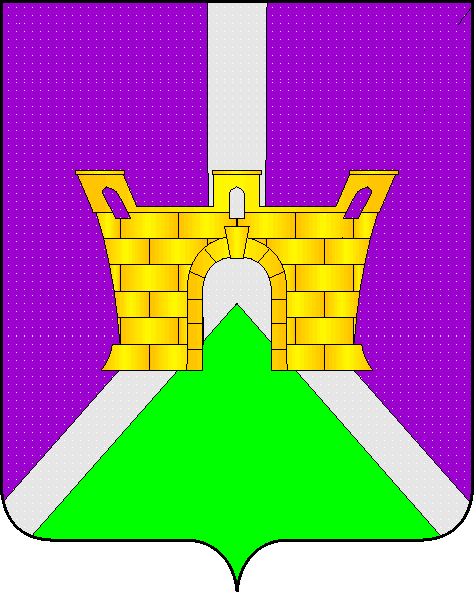 